Offene Fragen
„Unternehmensgründung: Standort und Franchising“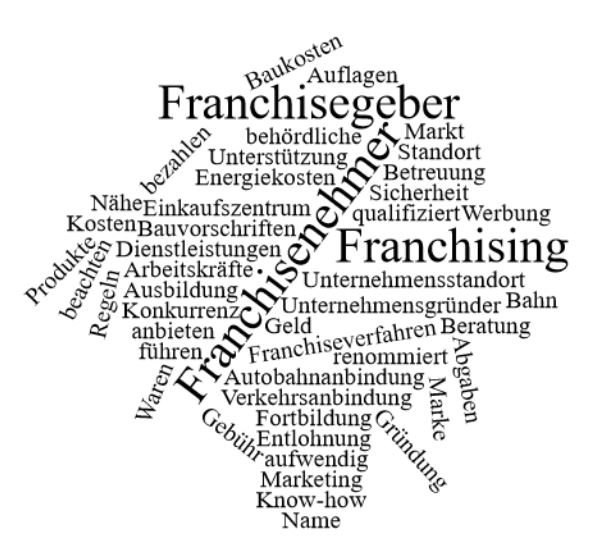 Bitte beantworten Sie anhand des Grundlagentextes die nachfolgenden Fragen:Nennen Sie mindestens vier Kriterien, die für die Wahl eines Unternehmensstandortes wichtig sein können.
____________________________________________________________________________
____________________________________________________________________________
____________________________________________________________________________
____________________________________________________________________________
Sie sind Chef der bekannten Lebensmittelkette „Günstiger geht nicht“ und wollen zwei neue Filialen aufmachen. Welche Kriterien müssen sie bei der Standortwahl berücksichtigen?
____________________________________________________________________________
____________________________________________________________________________
____________________________________________________________________________
____________________________________________________________________________

Was versteht man unter den Begriffen „Franchisegeber“ und „Franchisenehmer“?
____________________________________________________________________________
____________________________________________________________________________
____________________________________________________________________________
____________________________________________________________________________
Welche Vor- und Nachteile hat Franchising für den Franchisenehmer?
____________________________________________________________________________
____________________________________________________________________________
____________________________________________________________________________
____________________________________________________________________________



